Таңдалған тақырыптың өзектілігі:Қазақстандық қоғам үшін жастар арасындағы нашақорлық проблемасы бүгінгі күні өткір болып табылады және жаһандық қауіп болып табылады. Статистикалық деректер елде нашақорлықтың таралу ауқымы мен қарқыны жастардың дене және моральдық денсаулығы, болашақ маңызды бөлігі мәселесіне қойылатынын және, сайып келгенде, жақын болашақта қазақстандық қоғамның әлеуметтік тұрақтылығының деңгейіне әсер ететінін растайды.БҰҰ мәліметтері бойынша, бүкіл әлемде есірткі пайдаланатын адамдар саны өсіп келеді, олардың саны жылына 200 миллион адамға жетеді.Бұл мәселені зерттейтін мамандардың көпшілігі әлеуметтік зұлымдыққа қарсы күрестің басты бағыты нашақорлыққа үйренгендерді емдеу ғана емес, осы аурудың алдын алу да болуы тиіс. Алдын алу іс-шаралары ерте басталғанда, нашақорлықтың алдын алуға бағытталған күш-жігердің нәтижесі соғұрлым тиімді болады.Жасөспірімдер арасында нашақорлықтың алдын алудың кешенді міндеттерін шешуде салауатты өмір салтының құндылықты бағдарларын, психотехнологиялардың тәрбиелік әсерін қалыптастыруды, жеке басының тұрақтылығы мен өзін-өзі реттеуін қалыптастыруды қамтитын әлеуметтік-психологиялық құралдар маңызды рөл атқарады.Осыған байланысты жасөспірімдер нашақорлығының алдын алу жөніндегі, атап айтқанда жастар арасында нашақорлықтың алғашқы әлеуметтік-психологиялық алдын алу жөніндегі шаралар жүйесін ғылыми әзірлеу проблемасы өткір тұр.Мақсаты іс-шаралар: есірткіге байланысты проблемалар туралы жасөспірімдер ақпаратының деңгейін арттыру жастарды есірткіні қолданудың салдары туралы ақпараттандыру және әрбір қатысушының есірткіні тұтынуға қатысты өз ұстанымын қалыптастыру.Іс-шараның міндеттері: * нашақорлық мәселесі туралы балалардың хабардар болу деңгейін арттыру;* денсаулықты сақтауға уәждемені қалыптастыру; * "Есірткіге жол жоқ" деп айта білу • ";* балалардың нашақорлыққа қатынасын өзгерту • Қатысушылар контингенті: 9 сыныпКүтілетін нәтижелер: * Жеке тұлғаның қалыптасуына есірткі құралдары мен психотроптық заттардың әсері мен проблемалары туралы жасөспірімдердің жалпы хабардар болуы;* Жасөспірімдер ортасында ПБЗ, құқық бұзушылықтар мен теріс пайдаланушылыққа әкелетін қауіп факторларын төмендету.* Жасөспірімдердің адамгершілік қасиеттерін, эмпатия сезімін, жалпыадамзаттық құндылықтарды түсінуін, салауатты өмір салтын қалыптастыру;* Отбасында әлеуметтік қолдау және дамыту тәртібін және жасөспірімдермен қарым-қатынаста оқыту;* Топқа қарсы тұру дағдыларын қалыптастыру.Қажетті жабдық: * кеңсе тауарлары: маркерлер, ватман, шарикті ручкивелаяфондық музыка немесе салауатты өмір салты, спорт туралы әндер, секундомерІс-шара барысы: ТРЕНИНГ БАРЫСЫСәлемдесу. Танысу.(5 мин)Мен сіздерді бүгінгі тренингтің қатысушылары мен қонақтарын қарсы аламын."Қар ком"әдісі. Қатысушылар шеңберге шығады, әркім оны жеке тұлға ретінде сипаттайтын қозғалысты ойлап табады. Ойын ережелері:"Қазір мен өз атымды атаймын және мені басқалардан айыратын қозғалысты көрсетемін. Осыдан кейін оң жақта тұрған адам менің атым мен қозғалысымды қайталап, өз атымды айтып, өз қозғалысын көрсетуі тиіс.»Кіріспе сөз.(2 мин)Тренинг тақырыбы: "Есірткіге жол жоқ!"".Мақсаты:жастарды есірткіні қолданудың салдары туралы хабардар ету және әрбір қатысушының есірткіні пайдалануға қатысты өз ұстанымын қалыптастыру.Проблеманы өзектендіру.Жыл сайын 1 желтоқсанда Халықаралық нашақорлықпен, есірткі бизнесімен және нашақорлықпен күрес күні атап өтіледі.Бүгін нашақорлық әлемнің барлық елдерін таң қалдырды.Жалпы саны есірткіні қолданатын адамдардың саны 200 млн. АҚШ доллары. адам.Статистика бойынша, жыл сайын 80 мыңға жуық адам есірткіні сынауда, олардың 30 мыңы қайтыс болады."Қауымдастық"Жаттығуы. 1 қауымдастықтан 2 минут ішінде "есірткі", "нашақорлық", "тәуелділік"деген сөздермен жазылады. Ассоциациялар үлкен қағаз парағында тіркеледі.Есірткі-қолданылуы тәуелділікке әкеп соқтыратын психикалық жай-күйінің өзгеруін тудыруы мүмкін өсімдіктен (табиғатта кездеседі не өсімдіктерден бөлінеді) немесе синтетикалық текті(жасанды түрде өндіріледі) химиялық заттар.- Сіз қандай препараттар туралы естідіңіз (опиум, героин, кокаин, амфетаминдер, экстази). Ең көп таралған есірткілерді адам ағзасын көрсететін әрекетке байланысты 6 топқа біріктіруге болады.Есірткі адамның психикасы мен жүйке жүйесінен өте тез құтылатынын білу маңызды. Есірткінің алғашқы сынамасы тәуелділікке әкеп соқтыратыны белгілі.   Тәуелділік кезеңі қалыпты өмірге оралу қиын.Нашақорлық - (есірткіге тәуелділік) - есірткі қолдану салдарынан дамитын ауыр созылмалы ауру.Тәуелділік-адамның мінез-құлқының ерекше ерекшелігі, ол адам өмірінде соншалықты тамыр болып табылады."Марионетка"Жаттығуы.Есірткіге тәуелділік мәселесін тиімді талқылау үшін мен "марионетка" жаттығуын ұсынамын.Жаттығу барысында Мен сізді маңызды жұмысқа орнатқым келеді.Жұмыс істеу үшін бізге 2 топ бес адамнан тұрады."Молекулалар" тобына бөлу әдісі."Барлық атомдарды елестетіңіз. Атомдар үздіксіз аудитория бойынша қозғалады. Менің командам бойынша 5 Атом молекуласына қосылу керек. "Марионетка"жаттығуының қатысушыларына арналған нұсқаулық. Әрбір бестікте бір адам қуыршақтың (марионеткалар) және төрт қуыршақтың рөлін атқарады. Қуыршақты басқару үшін алдын ала дайындалған жіптерді әрбір қолға және аяққа бір-бірден байлау қажет. Қуыршақтардың бірі жіптердің көмегімен сол қолды, екіншісі – оң қолды, үшіншісі – сол аяқты және төртіншісі – оң қолды басқарады. Сонымен қатар, марионет көзді байланыстырады, ал қуыршақтар сөйлеуге тыйым салады. Қуыршақтар өз қалауы бойынша қуыршақ басқара алады, оларды аудиторияның бір шетінен екіншісіне тапсыру қажет.!!!!! Қуыршақ өз бетінше ештеңе жасай алмайды, ол тек бір орында тұр, ал қалғандары өз қуыршақтарына бағынады.Жаттығудан кейін алынған тәжірибеге талдау жасалып, сұрақтар қойылды.Сұрақтар:* Қуыршақтар рөлінде не сездіңіз?* Бұл рөлде сізге ұнады ма • * Біз не істеуіміз келеді?* Бұл жаттығуда алынған тәжірибе нақты өмірмен байланысты ма ? * Басқаларды басқару кезінде өз бетінше шешім қабылдау мүмкіндігінен айырылған адам өзін қалай сезінеді?Қорытынды: Сіз өзіңізді ұстамаған кезде жағымсыз. Әрбір адам қуыршақпен қалай жұмыс істеудің қарапайым ережелерін есте сақтауы керек»:* Ақылды емес көрінуі қорықпаңыз.* Жоқ, қорқып смелой көріну.* Ересектердің жеткіліксіз көрінуінен қорықпаңыз* Қорықпаңыз, дербес емес көрінеді.* Есірткіні жұқтырудан қорқады және есірткі сатушылардың марионеткасына айналады!8. ми шабуылы"Адамдар неге есірткі пайдаланады?»,"Есірткіні қолданудың салдары»"Психобелсенді заттарға жетудің баламалы тәсілдері. (10 мин)Себептері:* Компания үшін* Сәнді* Ата-аналарға Назло* Жаңа сезімдерді сезіну* Ештеңе істеу* ҚызығушылықтанСалдары:* Артық дозалаудан өлім* Айналасындағыларды құрметтеуді жоғалту* Гепатиттер және ЖИТС* Ата-аналармен қақтығыстарБалама:физикалық жаттығулар, серуендеу, дискотекаға бару, досымен қарым-қатынас және т. б.Қорытынды: іс жүзінде барлық жағдайларда адам өзін өзі таңдайды, оған есірткі қолданады немесе жоқ, ал есірткіні таңдаған адам жанама салдарларды таңдайды. 9. "даулы қорытындылар" жаттығуы"»Мақсаты: ақпараттандырудан басқа, әрбір қатысушы нашақорлық проблемасына өзінің көзқарасын анықтауға мүмкіндік береді.Материалдар: бекітілген қағаз парақтары* "келісемін»* "келіспеймін»Қатысушылардың міндеті осы қорытынды бойынша өз ұстанымын көрсете отырып, бекіту парағына келуДаулы қорытындылар:1. жеңіл есірткі;2. есірткінің шығармашылық әлеуетін арттыру;3. Көптеген адамдарда есірткі үшін заңмен сыну пайда болады;4. есірткі пайдалануды кез келген уақытта тоқтатуға болады;5. нашақорлық емделеді;6. Көптеген жасөспірімдер есірткі жейді " компания үшін";7. нашақор СПИД-тен өле алады;8. нашақор артық дозалаудан өледі;9. есірткі саудасы заң бойынша қудаланады;10.есірткіге тәуелділік оларды бірнеше рет қолданғаннан кейін ғана қалыптасады.Қанаттағы роликтің бейне " бәрі сенің қолында»10. Қорытынды.Тренингті қорытындылай келе, тренинг қандай эмоциялар тудырды? Біз есірткімен не айтуға тиіспіз? ...Қатты-жоқ!! 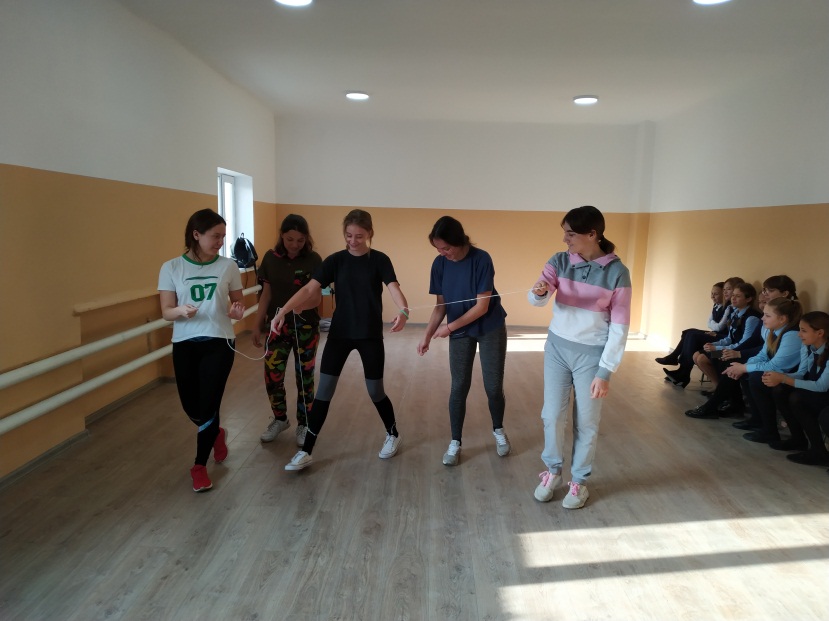 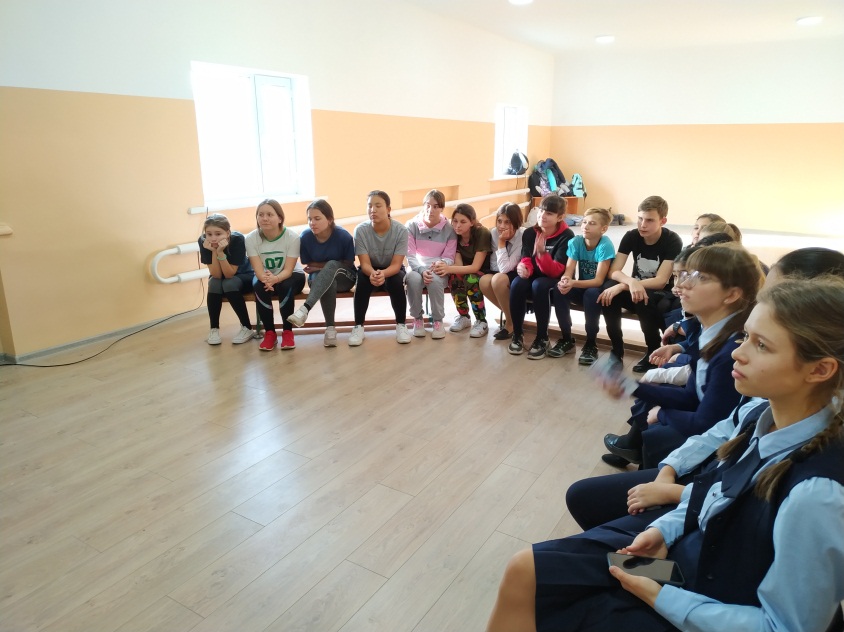 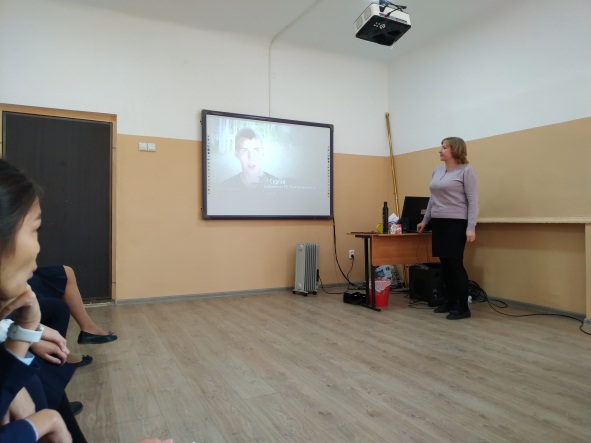 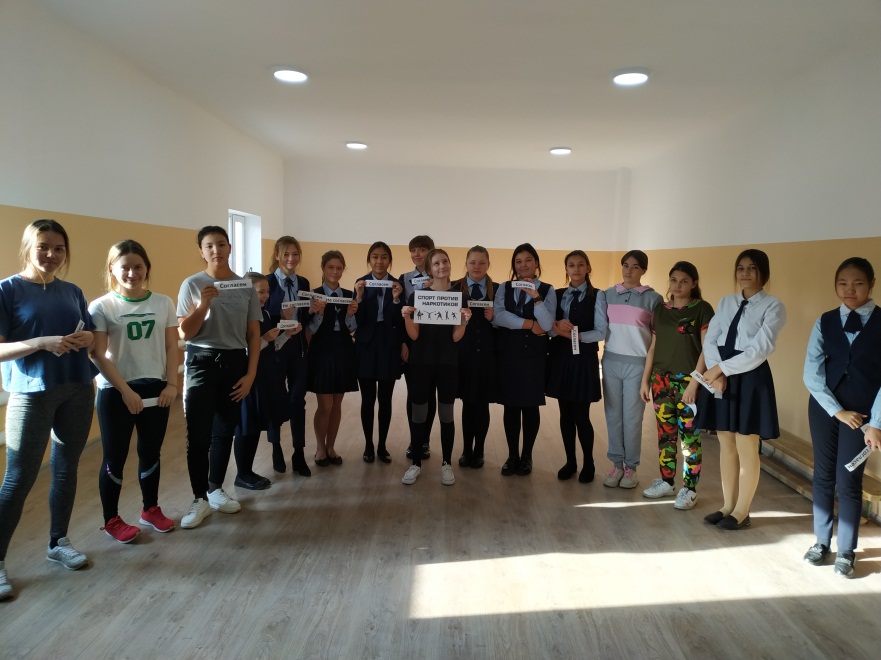 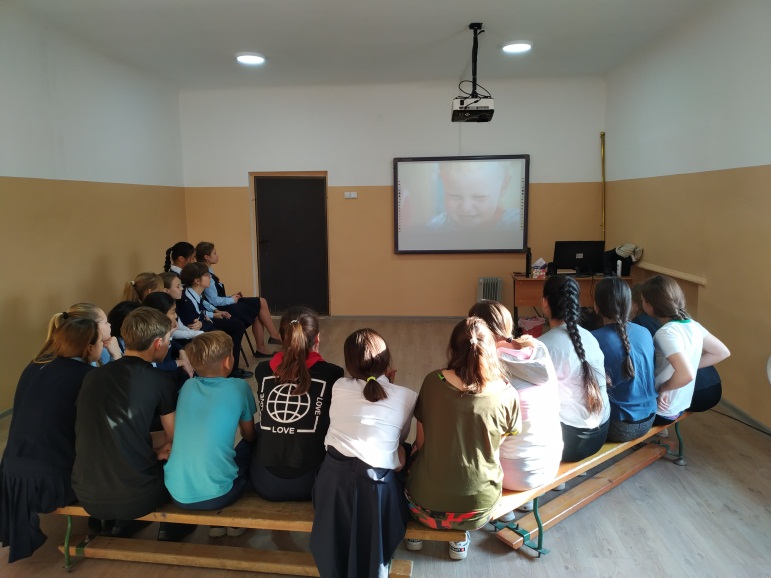 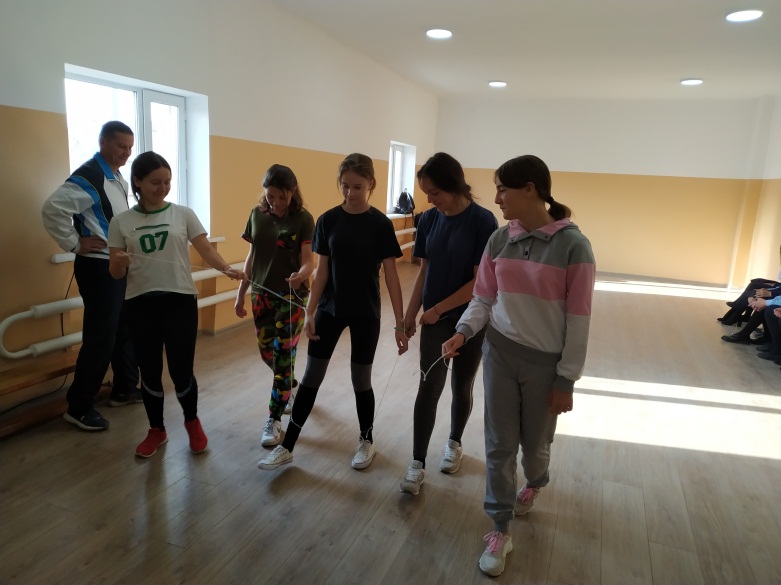 